CARDÁPIO MERENDA ESCOLAR : APAE      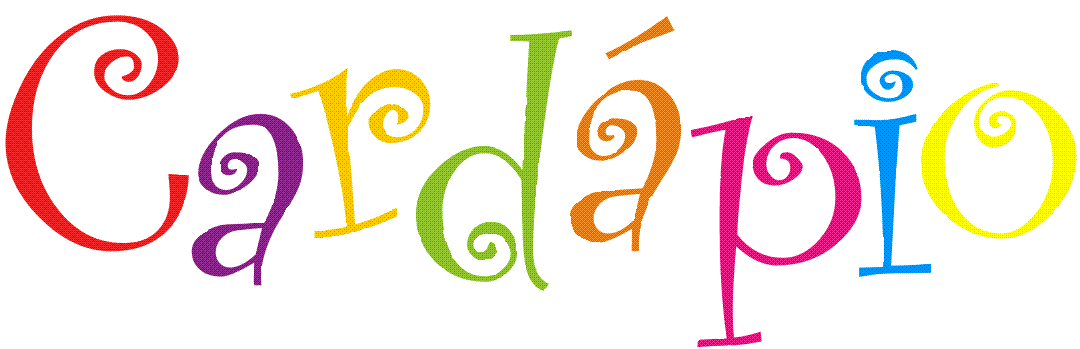 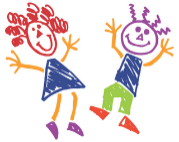 Segunda - FeiraTerça - FeiraQuarta-feiraQuinta - FeiraSexta - Feira30/0531/0501/0602/0603/06Polenta com isca de carne suína/ queijo/ Salada disponívelPão com Carne moída/Suco de laranjaBolacha de Açúcar Mascavo/ Banana/leite achocolatadoArroz/ feijão/ / Salada disponivelBolo Salgado/Maçã06/0607/0608/0609/0610/06Risoto/ Salada Pão com Doce de Frutas/ Queijo/ leite achocolatadoCuca/ Chá / BananaArroz/ feijão/ com molho bolonhesa/ SaladaSopa de Feijão 13/0614/0615/0616/0617/06Macarrão com molho de frango/ SaladaPão com omelete e queijo/ Chá Bolacha de Limão/Banana/leite achocolatadoFERIADO  CORPUS CHRISTICanjica/ Maçã20/0621/0622/0623/0624/06Polenta/ molho bolonhesa/ Queijo/ SaladaPão com Doce de Frutas/ Queijo/ cháBolo de laranja/ Banana/cháArroz/ feijão/ Farofa de Carne Suína acebolada/ Salada Sopa de Arroz c/Frango e legumes 